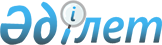 Об утверждении бюджета Кызылбулакского сельского округа на 2023-2025 годыРешение Байганинского районного маслихата Актюбинской области от 29 декабря 2022 года № 198
      В соответствии с пунктом 2 статьи 9-1 Бюджетного Кодекса Республики Казахстан и статьей 6 Закона Республики Казахстан "О местном государственном управлении и самоуправлении в Республике Казахстан", маслихат Байганинского района РЕШИЛ:
      1. Утвердить бюджет Кызылбулакского сельского округа на 2023-2025 годы согласно приложениям 1, 2 и 3 соответственно, в том числе на 2023 год в следующих объемах:
      1) доходы – 41 222, 6 тысяч тенге, в том числе:
      налоговые поступления – 2 907,6 тысяч тенге;
      неналоговые поступления – 0 тенге;
      поступления от продажи основного капитала – 0 тенге;
      поступления трансфертов – 38 315 тысяч тенге;
      2) затраты – 46 695,9 тысяч тенге;
      3) чистое бюджетное кредитование – 0 тенге, в том числе:
      бюджетные кредиты – 0 тенге;
      погашение бюджетных кредитов – 0 тенге;
      4) сальдо по операциям с финансовыми активами – 0 тенге, в том числе:
      приобретение финансовых активов – 0 тенге;
      поступления от продажи финансовых активов государства – 0 тенге;
      5) дефицит (профицит) бюджета– -5 473,3 тысяч тенге;
      6) финансирование дефицита (использование профицита) бюджета – 5 473,3 тысяч тенге;
      в том числе:
      поступление займов –0 тенге;
      погашение займов – 0 тенге;
      используемые остатки бюджетных средств – 5 473,3 тысяч тенге.
      Сноска. Пункт 1 – в редакции решения Байганинского районного маслихата Актюбинской области от 15.11.2023 № 80 (вводится в действие с 01.01.2023).


      2. Принять к сведению и руководству, что в соответствии со статьей 7 Закона Республики Казахстан "О республиканском бюджете на 2023 - 2025 годы" установлено:
      с 1 января 2023 года:
      1) минимальный размер заработной платы – 70 000 тенге;
      2) месячный расчетный показатель для исчисления пособий и иных социальных выплат, а также для применения штрафных санкций, налогов и других платежей в соответствии с законодательством Республики Казахстан - 3 450 тенге;
      3) величина прожиточного минимума для исчисления размеров базовых социальных выплат – 40 567 тенге.
      3. 2023 год субвенция, передаваемая из районного бюджета в бюджет сельского округа в сумме 38 315 тысяч тенге.
      4. Настоящее решение вводится в действие с 1 января 2023 года. Бюджет Кызылбулакского сельского округа на 2023 год
      Сноска. Приложение 1 – в редакции решения Байганинского районного маслихата Актюбинской области от 15.11.2023 № 80 (вводится в действие с 01.01.2023). Бюджет Кызылбулакского сельского округа на 2024 год Бюджет Кызылбулакского сельского округа на 2025 годд
					© 2012. РГП на ПХВ «Институт законодательства и правовой информации Республики Казахстан» Министерства юстиции Республики Казахстан
				
      Секретарь Байганинского районного маслихата 

Е. Копжасаров
Приложение 1 к решению 
Байганинского районного 
маслихата от 29 декабря 2022 
года № 198
Категория
Категория
Категория
Категория
Сумма (тысяч тенге)
Класс
Класс
Класс
Сумма (тысяч тенге)
Подкласс
Подкласс
Сумма (тысяч тенге)
Наименование
Сумма (тысяч тенге)
I. ДОХОДЫ
41 222,6
1
Налоговые поступления
2 907,6
01
Подоходный налог
220
2
Индивидуальный подоходный налог
220
04
Налоги на собственность
2 654
1
Hалоги на имущество
125
4
Hалог на транспортные средства
2 529
05
Внутренние налоги на товары, работы и услуги
33,6
3
Поступления за использование природных и других ресурсов
33,6
4
Поступления трансфертов
38 315
02
Трансферты из вышестоящих органов государственного управления
38 315
3
Трансферты из районного (города областного значения) бюджета
38 315
Функциональная группа
Функциональная группа
Функциональная группа
Функциональная группа
Функциональная группа
Сумма (тысяч тенге)
Функциональная подгруппа
Функциональная подгруппа
Функциональная подгруппа
Функциональная подгруппа
Сумма (тысяч тенге)
Администратор бюджетных программ
Администратор бюджетных программ
Администратор бюджетных программ
Сумма (тысяч тенге)
Программа
Программа
Сумма (тысяч тенге)
Наименование
Сумма (тысяч тенге)
II.ЗАТРАТЫ
46 695,9
01
Государственные услуги общего характера
41 325,2
1
Представительные, исполнительные и другие органы, выполняющие общие функции государственного управления
41 325,2
124
Аппарат акима города районного значения, села, поселка, сельского округа
41 325,2
001
Услуги по обеспечению деятельности акима города районного значения, села, поселка, сельского округа
40 185,1
022
Капитальные расходы государственного органа
1 140,1
07 
Жилищно-коммунальное хозяйство
5 370,7
3 
Благоустройство населенных пунктов
5 370,7
124
Аппарат акима города районного значения, села, поселка, сельского округа
5 370,7
008
Освещение улиц населенных пунктов
2 719,0
009
Обеспечение санитарии населенных пунктов
817,9
011
Благоустройство и озеленение населенных пунктов
1 833,8
ІII. ЧИСТОЕ БЮДЖЕТНОЕ КРЕДИТОВАНИЕ
0
IV. Сальдо по операциям с финансовыми активами
0
V. Дефицит (профицит) бюджета
-5 473,3
VI. Финансирование дефицита (использование профицита) бюджета
5 473,3
Категория
Категория
Категория
Категория
Категория
класс
класс
класс
класс
подкласс
подкласс
подкласс
Наименование
8
Используемые остатки бюджетных средств
5 473,3
01
Остатки бюджетных средств
5 473,3
1
Свободные остатки бюджетных средств
 5 473,3Приложение 2 к решению 
Байганинского районного 
маслихата от 29 декабря 2022 
года № 198
Категория
Категория
Категория
Категория
Сумма (тысяч тенге)
Класс
Класс
Класс
Сумма (тысяч тенге)
Подкласс
Подкласс
Сумма (тысяч тенге)
Наименование
Сумма (тысяч тенге)
I.ДОХОДЫ
45 267
1
Налоговые поступления
5173
01
Индивидуальный подоходный налог
460
2
Индивидуальный подоходный налог с доходов, не облагаемых у источника выплаты
460
04
Налоги на собственность
2860
1
Hалоги на имущество
130
4
Hалог на транспортные средства
2 730
05
Внутренние налоги на товары, работы и услуги
1 853
3
Поступления за использование природных и других ресурсов
1 853
4
Поступления трансфертов 
40 094
02
Трансферты из вышестоящих органов государственного управления
40 094
3
Трансферты из районного (города областного значения) бюджета
40 094
Функциональная группа
Функциональная группа
Функциональная группа
Функциональная группа
Функциональная группа
Сумма (тысяч тенге)
Функциональная подгруппа
Функциональная подгруппа
Функциональная подгруппа
Функциональная подгруппа
Сумма (тысяч тенге)
Администратор бюджетных программ
Администратор бюджетных программ
Администратор бюджетных программ
Сумма (тысяч тенге)
Программа
Программа
Сумма (тысяч тенге)
Наименование
Сумма (тысяч тенге)
II.ЗАТРАТЫ
45 267
01
Государственные услуги общего характера
42 065
1
Представительные, исполнительные и другие органы, выполняющие общие функции государственного управления
42 065
124
Аппарат акима города районного значения, села, поселка, сельского округа
42 065
001
Услуги по обеспечению деятельности акима города районного значения, села, поселка, сельского округа
42 065
07 
Жилищно-коммунальное хозяйство
3 202
3 
Благоустройство населенных пунктов
3 202
124
Аппарат акима города районного значения, села, поселка, сельского округа
3 202
008
Освещение улиц населенных пунктов
2 359
009
Обеспечение санитарии населенных пунктов
625
011
Благоустройство и озеленение населенных пунктов
218
ІII. ЧИСТОЕ БЮДЖЕТНОЕ КРЕДИТОВАНИЕ
0
IV. Сальдо по операциям с финансовыми активами
0
V. Дефицит (профицит) бюджета
0
VI. Финансирование дефицита (использование профицита) бюджета 
0
Категория
Категория
Категория
Категория
Категория
Сумма (тысяч тенге)
класс
класс
класс
класс
Сумма (тысяч тенге)
подкласс
подкласс
подкласс
Сумма (тысяч тенге)
Наименование
Сумма (тысяч тенге)
8
Используемые остатки бюджетных средств
0
01
Остатки бюджетных средств 
0
1
Свободные остатки бюджетных средств
0Приложение 3 к решению 
Байганинского районного 
маслихата от 29 декабря 2022 
года №198
Категория
Категория
Категория
Категория
Сумма (тысяч тенге)
Класс
Класс
Класс
Сумма (тысяч тенге)
Подкласс
Подкласс
Сумма (тысяч тенге)
Наименование
Сумма (тысяч тенге)
I.ДОХОДЫ
48 070
1
Налоговые поступления
5389
01
Индивидуальный подоходный налог
520
2
Индивидуальный подоходный налог с доходов, не облагаемых у источника выплаты
520
04
Налоги на собственность
3016
1
Hалоги на имущество
135
4
Hалог на транспортные средства
2 881
05
Внутренние налоги на товары, работы и услуги
1 853
3
Поступления за использование природных и других ресурсов
1 853
4
Поступления трансфертов 
42 681
02
Трансферты из вышестоящих органов государственного управления
42 681
3
Трансферты из районного (города областного значения) бюджета
42 681
Функциональная группа
Функциональная группа
Функциональная группа
Функциональная группа
Функциональная группа
Сумма (тысяч тенге)
Функциональная подгруппа
Функциональная подгруппа
Функциональная подгруппа
Функциональная подгруппа
Сумма (тысяч тенге)
Администратор бюджетных программ
Администратор бюджетных программ
Администратор бюджетных программ
Сумма (тысяч тенге)
Программа
Программа
Сумма (тысяч тенге)
Наименование
Сумма (тысяч тенге)
II.ЗАТРАТЫ
48 070
01
Государственные услуги общего характера
44 868
1
Представительные, исполнительные и другие органы, выполняющие общие функции государственного управления
44 868
124
Аппарат акима города районного значения, села, поселка, сельского округа
44 868
001
Услуги по обеспечению деятельности акима города районного значения, села, поселка, сельского округа
44 868
07 
Жилищно-коммунальное хозяйство
3 202
3 
Благоустройство населенных пунктов
3 202
124
Аппарат акима города районного значения, села, поселка, сельского округа
3 202
008
Освещение улиц населенных пунктов
2 359
009
Обеспечение санитарии населенных пунктов
625
011
Благоустройство и озеленение населенных пунктов
218
ІII. ЧИСТОЕ БЮДЖЕТНОЕ КРЕДИТОВАНИЕ
0
IV. Сальдо по операциям с финансовыми активами
0
V. Дефицит (профицит) бюджета
0
VI. Финансирование дефицита (использование профицита) бюджета 
0
Категория
Категория
Категория
Категория
Категория
Сумма (тысяч тенге)
класс
класс
класс
класс
Сумма (тысяч тенге)
подкласс
подкласс
подкласс
Сумма (тысяч тенге)
Наименование
Сумма (тысяч тенге)
8
Используемые остатки бюджетных средств
0
01
Остатки бюджетных средств 
0
1
Свободные остатки бюджетных средств
0